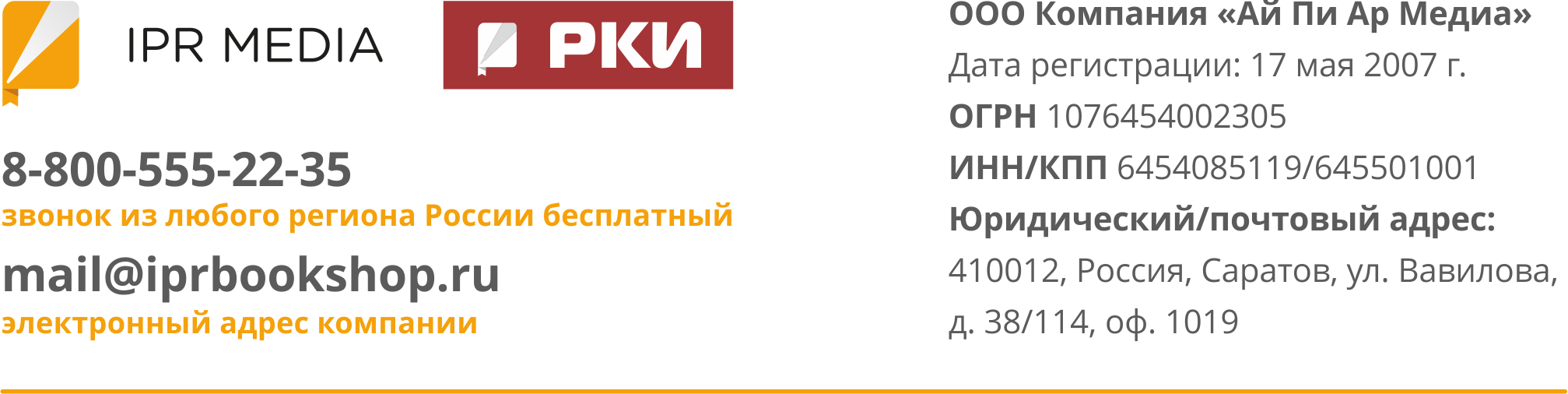 ПОЛОЖЕНИЕо I международном конкурсе «IPR CONTEST: РКМ — Русский как международный»  1. Общие положения1.1. Настоящее Положение определяет цели, задачи, порядок организации международного конкурса публикаций  и образовательного контента «IPR CONTEST: РКМ — Русский как международный» (далее - Конкурс), а также условия участия, призовой фонд, требования к конкурсным работам и критерии их оценки.1.2. Организаторами Конкурса выступает Компания IPR MEDIA совместно с партнерами ФГБОУ  ВО “Санкт-Петербургский государственный университет”, Фондом «Русский мир», РОПРЯЛ (Российское общество преподавателей русского языка и литературы) и платформой “Русский как иностранный” (ros-edu.ru), принадлежащей  ООО “Компания “Ай Пи Ар Медиа”. Информационный партнер конкурса: Государственный институт русского языка и культуры им. А.С.Пушкина.1.3. Конкурс проводится c 01.01.2021 г. по 01.10.2021 г. в соответствии с порядком проведения, указанным в разделе 5 настоящего Положения. 1.4. Участие в Конкурсе БЕСПЛАТНОЕ и осуществляется на основании заявок и представления работ, соответствующих требованиям, в Оргкомитет Конкурса.2. Цели и задачи Конкурса2.1. Конкурс проводится в целях поддержки авторов, выявления инновационных идей, практик в области обучения русскому языку как иностранному посредством публикации их работ и авторских разработок в печатном и электронном виде на платформе «Русский как иностранный» (далее - Платформа РКИ), дальнейшего продвижения изданий в образовательных и научных кругах среди многотысячной целевой аудитории в России и за рубежом.2.2. Задачи Конкурса:- развитие современной учебно-методической базы для преподавания и изучения РКИ, в том числе с помощью цифровой среды, совершенствование методики преподавания РКИ;- привлечение, поддержка и поощрение авторов публикаций и разработок;- мотивация профессорско-преподавательского состава и молодых специалистов РКИ к созданию новых учебников и учебных пособий, отдельных авторских  материалов, востребованных в современном образовательном процессе, развитие творческой активности преподавателей;- повышение качества публикаций и авторских разработок, доведение результатов интеллектуальной деятельности до широкой целевой аудитории; - внедрение изданий и новых форматов материалов в учебный процесс ведущих российских учебных заведений;- повышение публикационной активности авторов;- популяризация и продвижение изданий и авторских разработок; - создание новых эффективных  форматов и методик преподавания и изучения РКИ.3. Участники Конкурса3.1. К участию в Конкурсе приглашаются преподаватели  русского языка как иностранного и неродного российских и зарубежных учебных заведений, а также преподаватели, осуществляющие частную практику преподавания РКИ как в России, так и за рубежом. 3.2. Участник может представить одну или несколько работ, в том числе в нескольких номинациях.3.3. Конкурсная работа может быть выполнена индивидуально или коллективом авторов (в этом случае заявка подается одним из соавторов).4. Конкурсные номинации*Лучший российский учебник РКИ:для уровня А1-В1;уровня В2-С2;по языку специальности;для билингвовЛучший зарубежный учебник РКИЛучшее мультимедийное (интерактивное) изданиеЛучший онлайн-урок (подготовленный на платформе РКИ)Лучший онлайн-курс   * Оргкомитет Конкурса вправе уточнить либо объединить номинации, а также установить дополнительные номинации в зависимости от количества поступивших на Конкурс заявок.5. Порядок и сроки проведения Конкурса5.1. Конкурс проводится в три этапа:1 этап (с 01.01.2021 г. до 15.03.2021 г.): подача заявок по определенной форме через Образовательный ресурс “Русский как иностранный” (https://ros-edu.ru/), направление конкурсных работ в Оргкомитет Конкурса, заключение договоров с авторами, подавшими заявки (в соответствии с разделом 6 Положения).2 этап (с 16.03.2021 г. до 30.09.2021 г.): работа Оргкомитета и Экспертной комиссии по оценке конкурсных работ, осуществление их редакционно-издательской обработки и публикации на платформе «Русский как иностранный», подведение итогов Конкурса.3 этап (01.10.2021 г.): объявление результатов Конкурса, вручение (направление) призов победителям и лауреатам, дипломов и сертификатов, торжественная церемония награждения в онлайн-формате с привлечением экспертов и пользователей платформы.5.2. Информация о ходе Конкурса, составе Экспертной комиссии, результатах Конкурса и награждении победителей публикуется на платформе «Русский как иностранный» (https://ros-edu.ru/).6. Условия участия и порядок предоставления работ на КонкурсДля участия в Конкурсе необходимо:6.1. Ознакомиться с Положением о Конкурсе.6.2. Зарегистрироваться на платформе РКИ  по ссылке  https://ros-edu.ru/sign-in, в форме регистрации в  поле  “Выбрать аффилиацию (связь)” необходимо выбрать #конкурс_рки  и в личном кабинете подать заявку по установленной регистрационной форме, заполнив все имеющиеся поля.6.3. На работы, заявленные для участия в конкурсных номинациях 1, 2, 3, 5, заключить договор с ООО Компания “Ай Пи Ар Медиа” о предоставлении текста (материалов) конкурсной работы и неисключительных прав на издание в электронном виде и размещение на платформе “Русский как иностранный” и в ЭБС IPR BOOKS, а также осуществление редакционно-издательской обработки по работам, заявленным в номинациях 1, 2, 3.Для этого необходимо скачать форму договора, приложения и акта приема-передачи к нему  в разделе документация личного кабинета на платформе РКИ, внести в договор, приложение и акт требуемые сведения (ФИО, личные данные авторов, наименование и объем конкурсной работы), распечатать и подписать указанные документы. Оригиналы подписанных документов (договора, приложения и акта), каждого по 2 экземпляра, направить Почтой России по адресу:Кому: ООО Компания “Ай Пи Ар Медиа”Куда: 410012, г. Саратов, ул. им. Вавилова, д. 38/114, оф. 1019По получении оригиналов документам будут присвоены номер/дата и по 1 экземпляру, подписанному со стороны ООО Компания “Ай Пи Ар Медиа”, будут возвращены автору Почтой России по указанному им в договоре адресу.На работы, которые займут I место и которые будут дополнительно издаваться в печатном виде, заключить с ООО Компания “Ай Пи Ар Медиа” договор на передачу прав на такую публикацию. Данная форма договора будет направлена лично автору на электронную почту после подведения итогов Конкурса.6.4. На онлайн-урок подписать в личном кабинете на платформе РКИ согласие на его размещение и использование на платформе.6.5. Направить в Оргкомитет по адресу электронной почты u.zakharova@iprbooks.ru: файл(ы) конкурсной работы, заявленной в номинациях 1, 2, 3, 5, (в соответствии с требованиями к работам, указанными в разделе 8 Положения), копии 2 рецензий (для учебников и учебных пособий), заполненные договор, приложение и акт приема-передачи на работу в формате doc и скан-копию указанных подписанных документов. В теме электронного письма необходимо указать «Конкурс РКИ».6.6. По итогам рассмотрения заявок и поступивших материалов Участникам на электронный адрес, указанный в заявках, направляется извещение об одобрении / отклонении работы к участию в Конкурсе.!  Работа не принимается или снимается с участия в Конкурсе в случае ее несоответствия требованиям, указанным в Положении, отсутствии заявки, оригинала договора с приложением и актом или согласия.7. Призовой фонд7.1. За работы, участвующие в конкурсных номинациях 1, 2, 3, 5, - по каждой номинации:I МЕСТО *Денежная премия в размере 30 000 рублей, которая по желанию победителя может быть реализована в виде печати работы с выдачей победителю 20 экземпляров.II МЕСТО*Денежная премия в размере 20 000 рублей.III МЕСТО*Денежная премия в размере 10 000 рублей. 7.2. За лучший онлайн-урок, подготовленный на платформе РКИ:Денежная премия в размере 5 000 рублей. (возможно  несколько победителей)7.3. Победители и призеры конкурса также получают дипломы, сертификат о публикации. 7.4. Все одобренные работы обеспечиваются электронной публикацией на платформе “Русский как иностранный” и в ЭБС IPR BOOKS с присвоением ISBN, DOI изданиям и выдачей сертификатов об участии в Конкурсе и о публикации.Все участники конкурса получают годовой доступ  к коллекции  изданий  компании  IPR MEDIA на платформе “Русский как иностранный” (более 60 наименований). *Места могут предоставляться нескольким работам (на усмотрение Оргкомитета Конкурса). Если в номинации будет менее 5 заявок, победитель может быть не установлен.8. Требования к конкурсным работамНа Конкурс принимаются работы*, отвечающие следующим требованиям:1) для номинаций “Лучший российский учебник РКИ” и “Лучший зарубежный учебник РКИ”:- работа должна представлять собой учебник или учебное пособие по РКИ и содержать теоретический и практический лексико-грамматический материал, который соответствует заявленному уровню владения русским языком, а также современному уровню и методикам преподавания и изучения РКИ. Издание должно доступно и наглядно излагать учебный материал и являться оригинальной авторской работой (не заимствованной из какого-либо источника).- работа должна быть предоставлена в окончательной редакции в формате doc, docx, иметь оглавление, титульный лист и оборот титула, на которых должна содержаться следующая информация: название работы, информация об авторах (редакторах, рецензентах), аннотация. В случае наличия в работе рисунков, таблиц, схем они должны быть предоставлены в надлежащем качестве, иметь название, нумерацию и ссылки на них по тексту (при необходимости конкурсные материалы архивируются с расширением «.zip»);- к работе должны прилагаться скан-копии 2 подписанных рецензий, в которых должна быть дана оценка работе, в том числе по следующим критериям: актуальность, значимость для образовательного процесса, соответствие современным направлениям и методикам РКИ, авторский вклад и оригинальность и т.д.* На конкурс принимаются ранее не изданные работы, а также ранее изданные при условии, что права третьих лиц на такое издание закончились и на данный момент принадлежат автору.2) для номинации “Лучшее мультимедийное (интерактивное) издание”:- издание может представлять собой электронное издание, в котором элементы (текст, иллюстрации, интерактивные элементы, видео, аудио) воспроизводятся взаимосвязано при помощи соответствующей программной оболочки и/или представлены в виде исходных данных для размещения на платформе “Русский как иностранный”;- издание может представлять собой цифровой продукт, который дает возможность пользователю манипулировать с ним посредством набора различных действий, которые должны быть больше, чем просто перелистывание страниц;- мультимедийное (интерактивное) издание должно решать проблемы одновременного обучения, развлечения и иллюстрирования электронной книги и иметь оригинальный дизайн.3)  для номинации “Лучший онлайн-урок”:урок готовится с помощью цифровых инструментов платформы “Русский как иностранный” с использованием материалов платформы по инструкции, предоставляемой в личном кабинете на платформе РКИ.  урок состоит из описания, определения целевой аудитории, заданий, ссылок на материалы для самостоятельного изучения, тестов, интерактивных заданий.  для создания уроков претендент подает заявку на данную номинацию, после чего ему предоставляется полная информация и оказывается консультационная помощь.   4) для номинации “Лучший онлайн-курс”:издание должно представлять собой электронное издание, содержащее комплексный теоретический и практический материал, рассчитанный на обучающихся определенного уровня владения языком;онлайн-курс должен представлять собой систематизированные сведения в виде уроков, каждый из которых должен напоминать реальное учебное занятие (например, содержать задание на повторение, объяснение новой темы, практические примеры, упражнения и задания, контрольные вопросы и другие подобные элементы);онлайн-курс представляется в электронном виде, в котором элементы (текст, иллюстрации, интерактивные элементы, видео, аудио) воспроизводятся взаимосвязано при помощи соответствующей программной оболочки и/или представлены в виде исходных данных для размещения на платформе “Русский как иностранный”.9. Порядок рассмотрения и оценки работ9.1. Работы, предоставленные на Конкурс в соответствии с условиями, порядком и сроками, указанными в Положении, принимаются к рассмотрению Оргкомитетом и предварительно оцениваются на соответствие предъявляемым требованиям.Если работа не соответствует требованиям, автору на электронный адрес, указанный в заявке, направляется извещение об этом с информацией, что требуется устранить или исправить, и указанием срока предоставления исправленных материалов или недостающих документов. Если автор своевременно устраняет несоответствия и еще раз предоставляет работу и сопутствующие документы в соответствии с требованиями, то работа принимается и повторно оценивается. Если автор не устраняет несоответствия, то работа снимается с Конкурса и договор считается не заключенным.9.2.  Одобренные работы, участвующие в конкурсных номинациях 1, 2, 3, 5,  направляются независимым экспертам, входящим в состав Экспертной комиссии. Оценка конкурсных работ проводятся каждым экспертом независимо друг от друга с учетом в том числе следующих критериев:актуальность материала и соответствие новым тенденциям в образовании;соответствие материала современным методикам преподавания РКИ;оригинальность учебного материала, в т.ч. наличие результатов собственных исследований;оценка стиля изложения (мотивация использования, доступность материалов).Результаты оценки представляются в Оргкомитет Конкурса. На основе оценок экспертов Оргкомитет Конкурса определяет конкурсные работы, занявшие призовые места.9.3. Оценка онлайн-уроков, подготовленных на платформе РКИ, осуществляется методическим отделом и результаты оценки представляются в Оргкомитет Конкурса, на основании которых определяется лучший онлайн-урок.9.5. Все одобренные работы, участвующие в конкурсных номинациях 1, 2, 3, направляются в издательство Компании IPR MEDIA  для осуществления их редакционно-издательской обработки (РИО).Работы, прошедшие РИО, направляются авторам на электронный адрес, указанный в заявке, для согласования окончательной редакции перед публикацией на платформе «Русский как иностранный». В случае необходимости доработки, внесения автором исправлений в текст работы, получения от автора ответов на вопросы, возникшие у издательства в процессе редакционно-издательской обработки, автору направляется об этом извещение на электронный адрес, указанный им в заявке.Автор, в свою очередь, обязуется в срок не более 5 календарных дней согласовать текст или внести требуемые исправления и представить доработанный вариант издательству по электронному адресу, с которого была получено письмо с извещением или замечаниями. Кроме того, автор может согласовать с издательством более длительный срок в случае невозможности по каким-либо причинам предоставления исправленного текста или его согласования перед публикацией в указанный срок.В случае несоблюдения Автором установленного срока, либо не согласования с издательством иного срока, либо согласования срока доработки, превышающего максимально отведенные издательством на РИО, издательство вправе снять работу с участия в Конкурсе и предложить автору ее публикацию вне Конкурса в другие сроки.9.6. По итогам Конкурса участникам на электронный адрес, указанный в заявке, направляется извещение о результатах Конкурса, дипломы победителей или сертификаты участников, сертификаты о публикации. Призы отправляются победителям и призерам по указанному в договоре адресу Почтой России или курьерской службой.